РИСУЕМ   ВЕСНУ!Весна, которую после морозной и снежной зимы, все ждут с нетерпением, приносит не только изменения в природе, но и изменения в настроении человека. Оно становится приподнятым, радостным, хочется обновляться, подобно природе, хочется творить и создавать. Как нарисовать раннюю весну с детьми поэтапно красками для начинающих?Предлагаются простых, посильных для детей несколько вариантов.Ранняя весна — это набухающие почки на деревьях и кустах, которые с каждым днем становятся все крупнее и готовы вот-вот превратиться в молоденькие листочки или цветы. Поэтому можно вначале нарисовать ветку, используя для этого более широкую кисть, а потом более тонкой кистью на ветках нарисовать маленькие побеги и листочки.
Чтобы рисунок получился ярким и жизнеутверждающим, лист, на котором нарисована ветка, можно предварительно раскрасить, например, голубым цветом.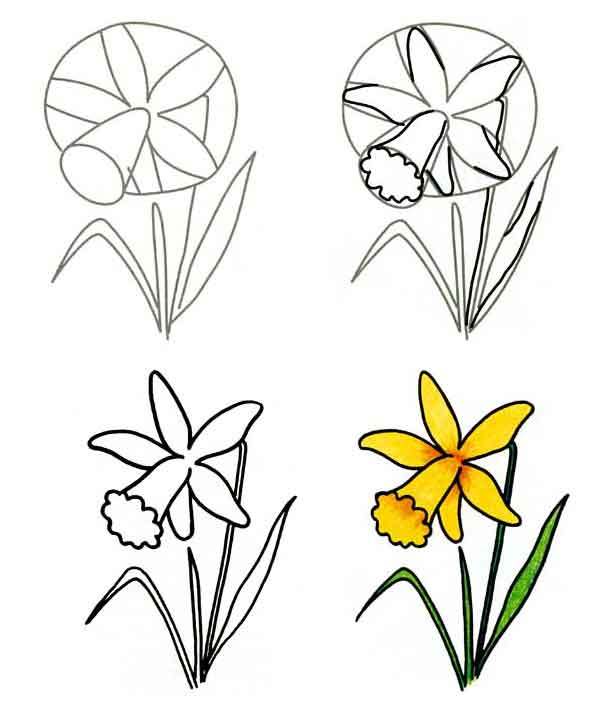 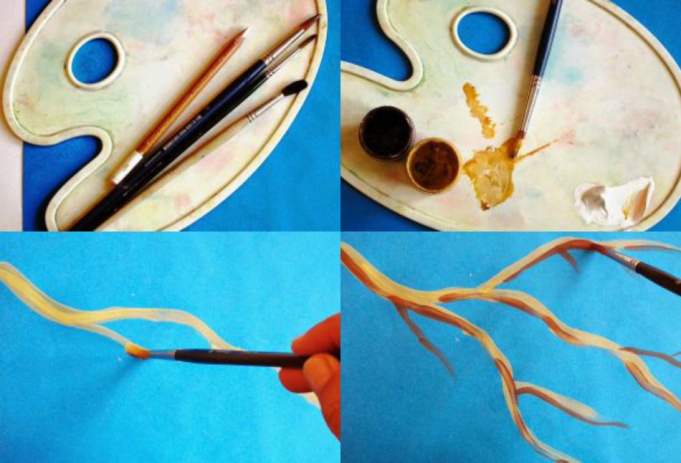 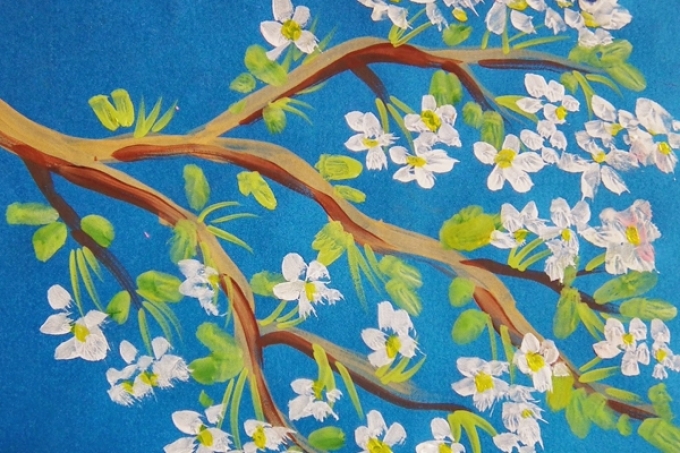 Ранняя весна – это первые цветы.
Рисуем подснежник, тюльпан, любой другой цветок с лепестками вокруг сердцевины. У детей такие незамысловатые рисунки получатся хорошо. Над цветами дети с удовольствием нарисуют жизнерадостное яркое солнце. Те, кто повзрослее, могут добавить к рисунку насекомое, что оживит изображение.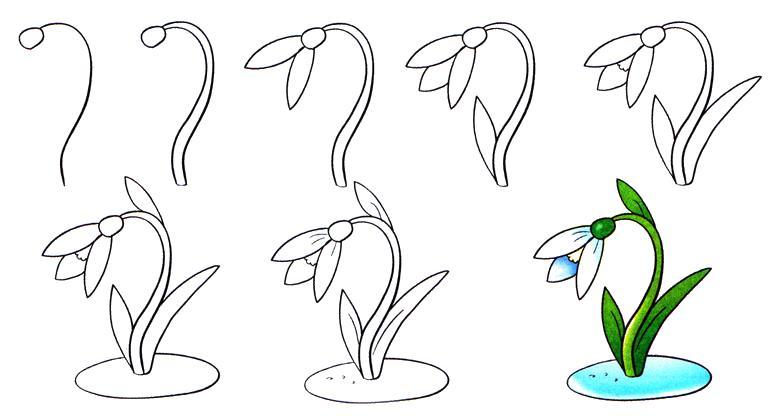 Можно также предложить нарисовать пейзаж, например, холмы, с которых постепенно, но неуклонно сходит снег. Поэтому кое-где нужно будет оставить белый цвет на рисунке, а где-то уже закрасить холм темно-коричневым цветом. Над холмами и оврагами снова-таки пусть сияет ярко-желтое солнце, приближая долгожданное тепло. 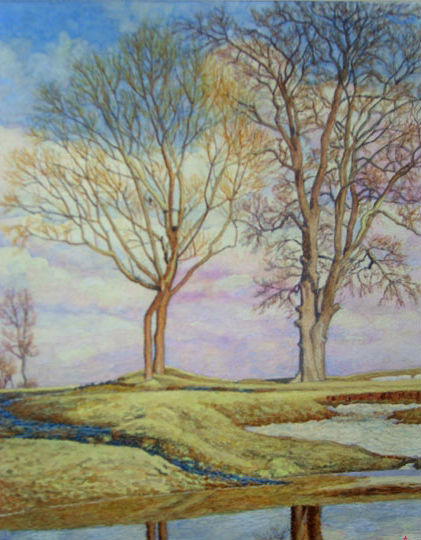 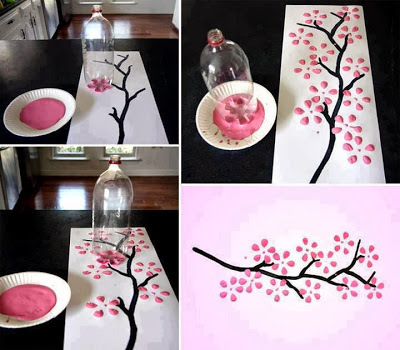 Интересен вариант создания рисунка в не традиционной форме просто лишь красками и кисточками, а, например, с помощью обмакивания небольшого диаметра дна пластиковой бутылки в краску. Так, предварительно рисуется ветка. Потом к ней как бы припечатывается дно, имеющее выпуклости, получается очень элегантный и красивый рисунок, да и ребенку интересно использовать разные методы его создания.Как нарисовать поэтапно весну в лесу красками?Весну нужно рисовать яркими красками – голубой, желтой, коричневой.Определяется композиция рисунка, например, стоящий вдали лес и поле перед ним.Размечается линия горизонта, и не нужно, чтобы она была посередине листа.Намечаются контуры леса на фоне неба, выбираются оттенки для деревьев. Деревья можно нарисовать круговыми движениями кистью. Запоминаем правило: чем дальше предмет, тем более расплывчатым должно быть его изображение, и наоборот.Небо рисуется разбавленной голубой краской.Детализирую деревья и с помощью более густой и краски коричневого цвета. С помощью смешения голубого и ярко –желтого цвета можно получить нежно зеленый оттенок молодой листвы.Теперь рисуем тающий снег, делаем прогалины в лесу с помощью коричневой краски.Как нарисовать весну гуашью быстро?Возьмите лист бумаги и краску гуашь. Смешайте белый и голубой цвета, закрасьте получившимся примерно четверть листа. Это будет весеннее небо.Смешайте белую, голубую и красные краски, чтобы получить сиренево-лиловый оттенок, и круговыми движениями в верхней части рисунка делаем очертания леса, находящегося вдали.Сверху наложите немного белой или голубой краски, чтобы получить объем.На переднем фоне синей и белой краской можно изобразить тающий бесформенный сугроб.В центр рисунка добавьте желтой краски, отделив ее от изображения леса и от сугроба белыми полосами.Детализируйте изображение леса, рисуя более насыщенным синим цветом стволы и веточки деревьев в лесу. Сверху на желтый фон в центре добавьте зеленые молодые росточки.Закончив с фоном, подождите, пока рисунок полностью высохнет.
Далее можно будет нарисовать березки, они еще только готовятся пробудиться ранней весной после зимы. Сначала рисуйте их контуры.На белые контуры берез голубой краской бросьте тени.После добавьте березовой коре фактурности, смешав черную и белую краску.Нарисуйте березам веточки, на стволы положите черную краску, чтобы закончить кору.Завершите рисунок, добавив коричневую и белую краски на землю, чтобы показать, что где-то снег уже растаял, а где-то еще сохранился в бесформенном виде.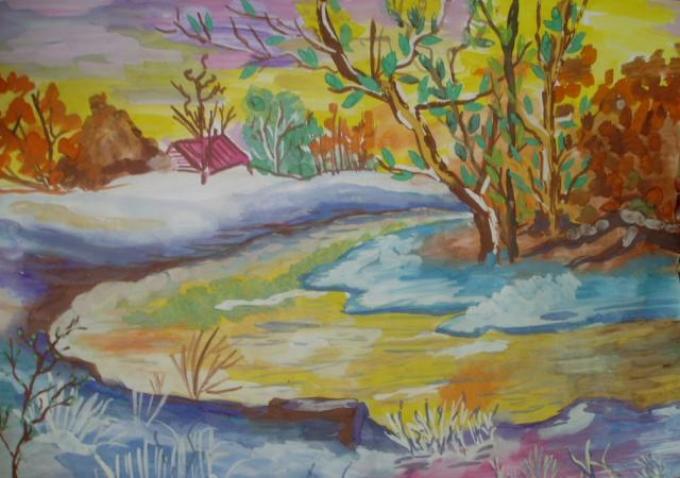 